N TIPERS Rotation solutions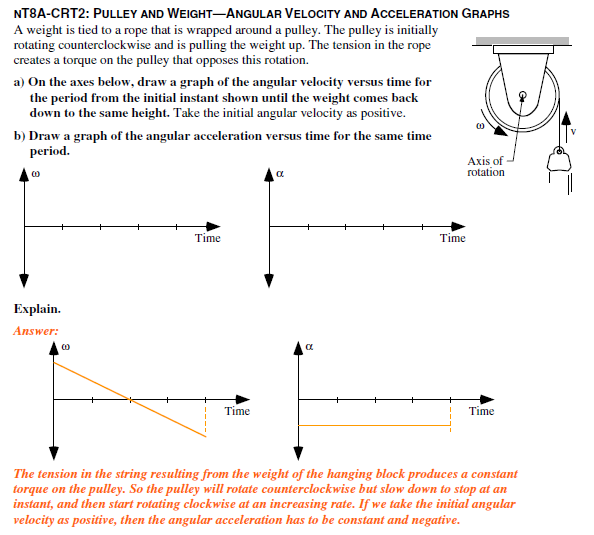 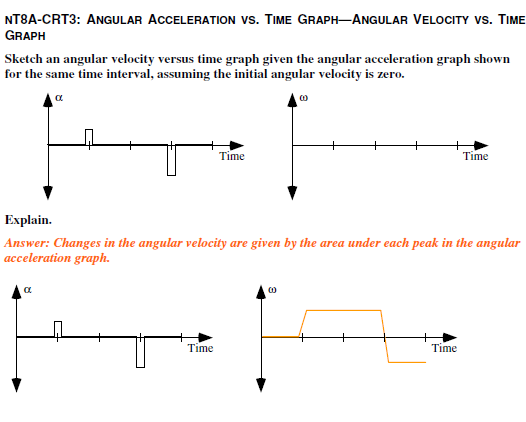 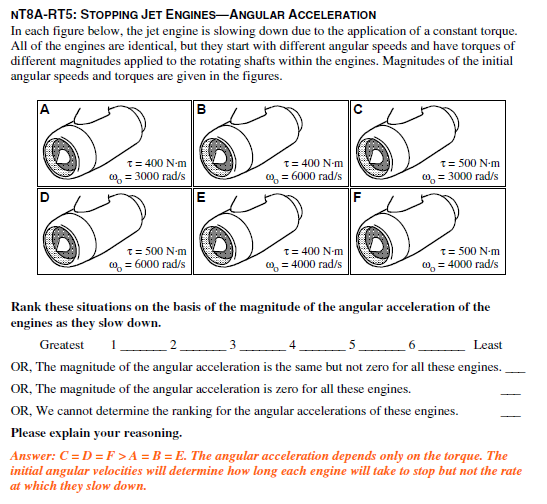 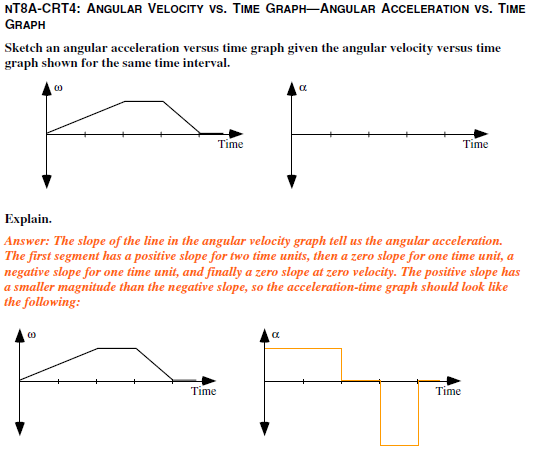 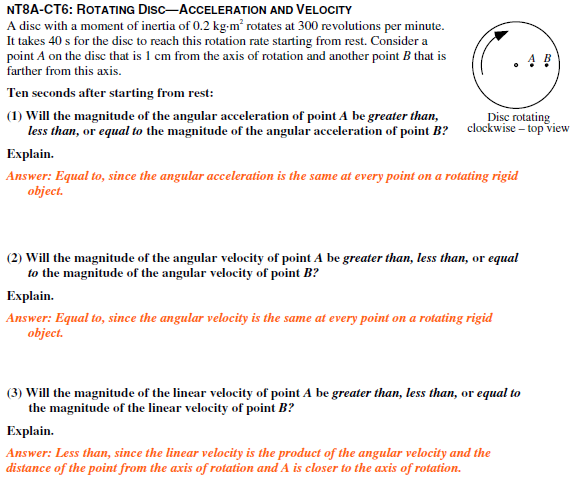 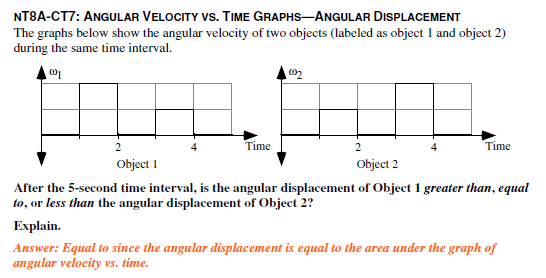 